Liebe Mutti”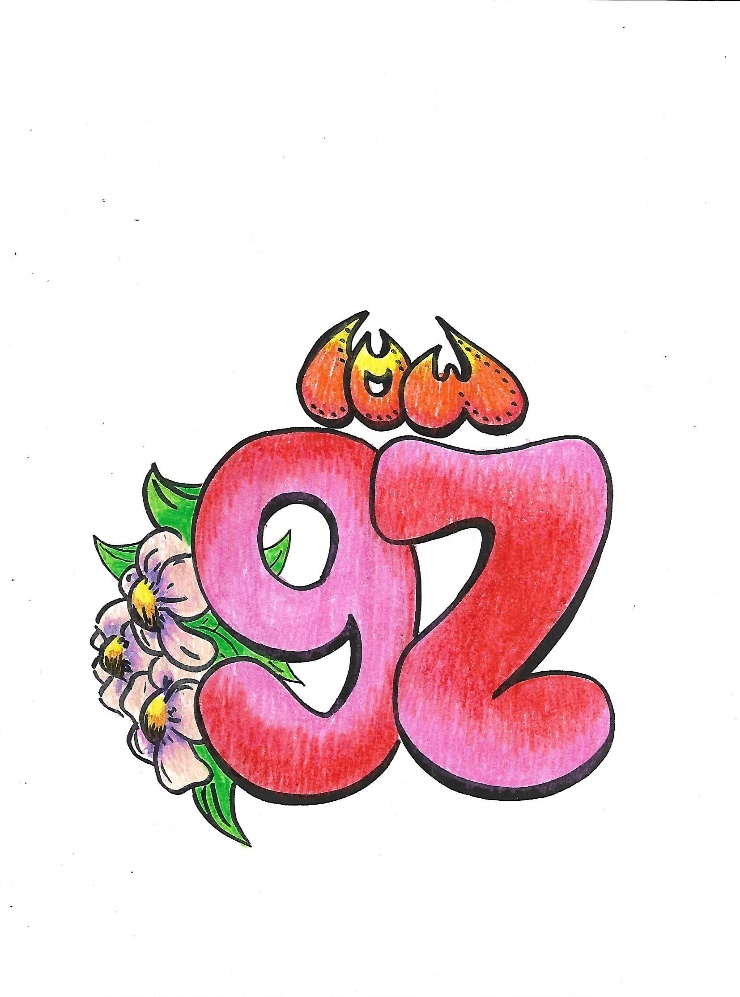 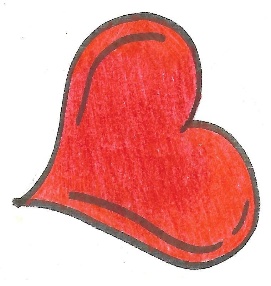 		Liebe Muttidies Gedicht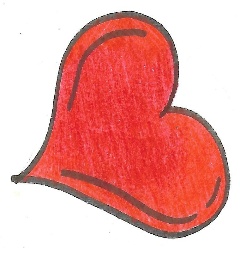 sag ich heutenur für dich!		Dass du weisst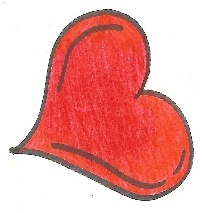 wie ich dich liebe,dafür was ichvon dir kriege…Und am Ende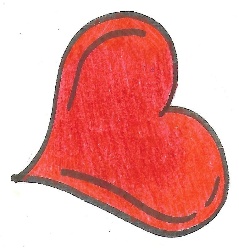 schöne Grüβe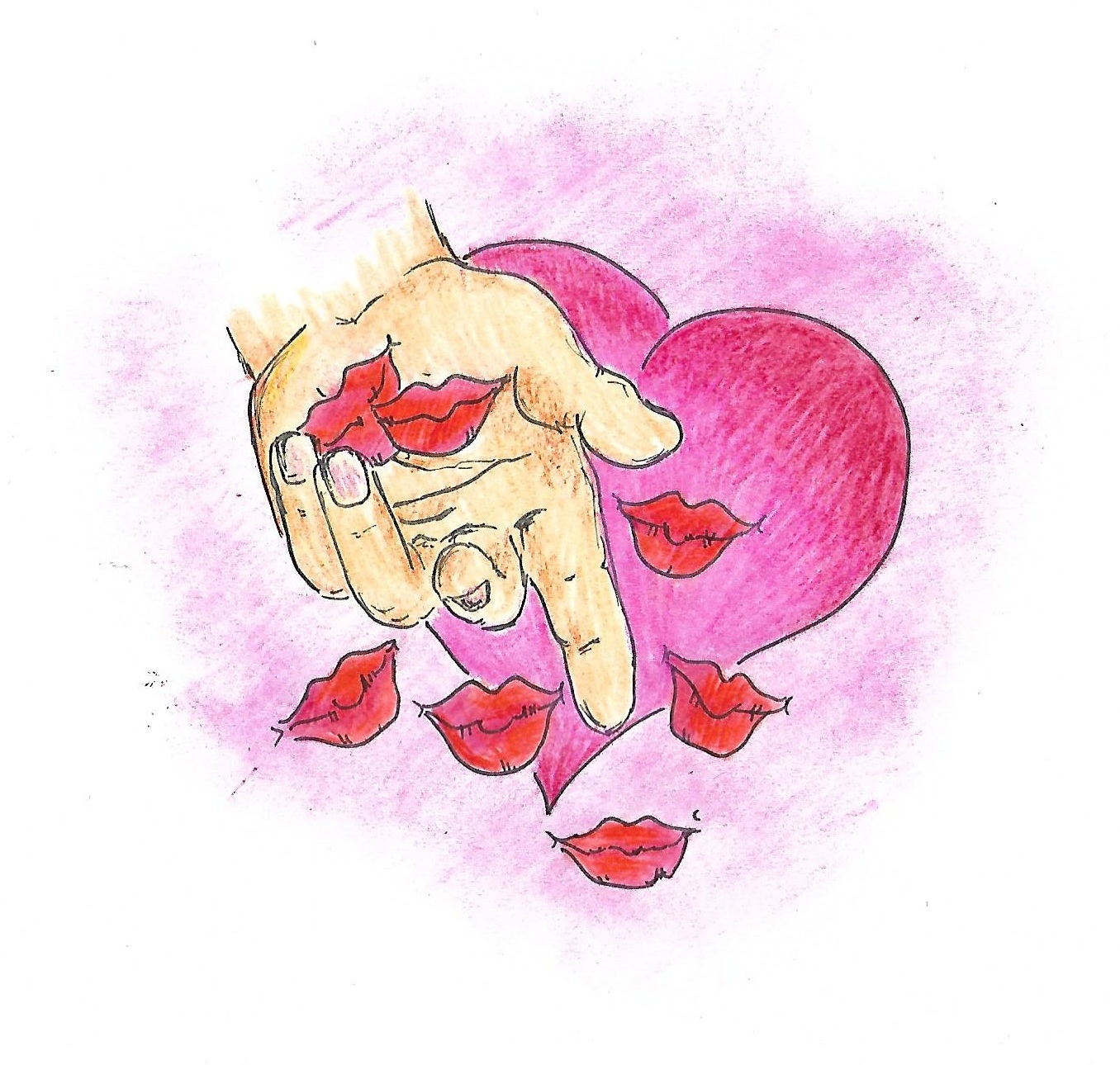 und ‘ne Handmoll von Küssen!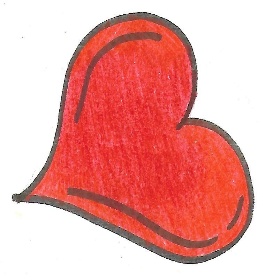 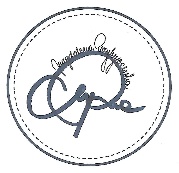 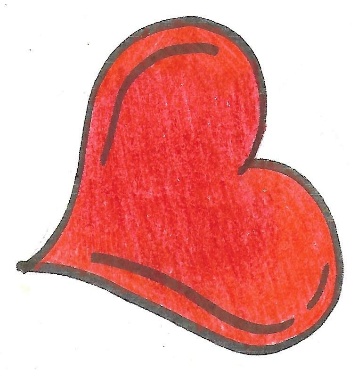 